附件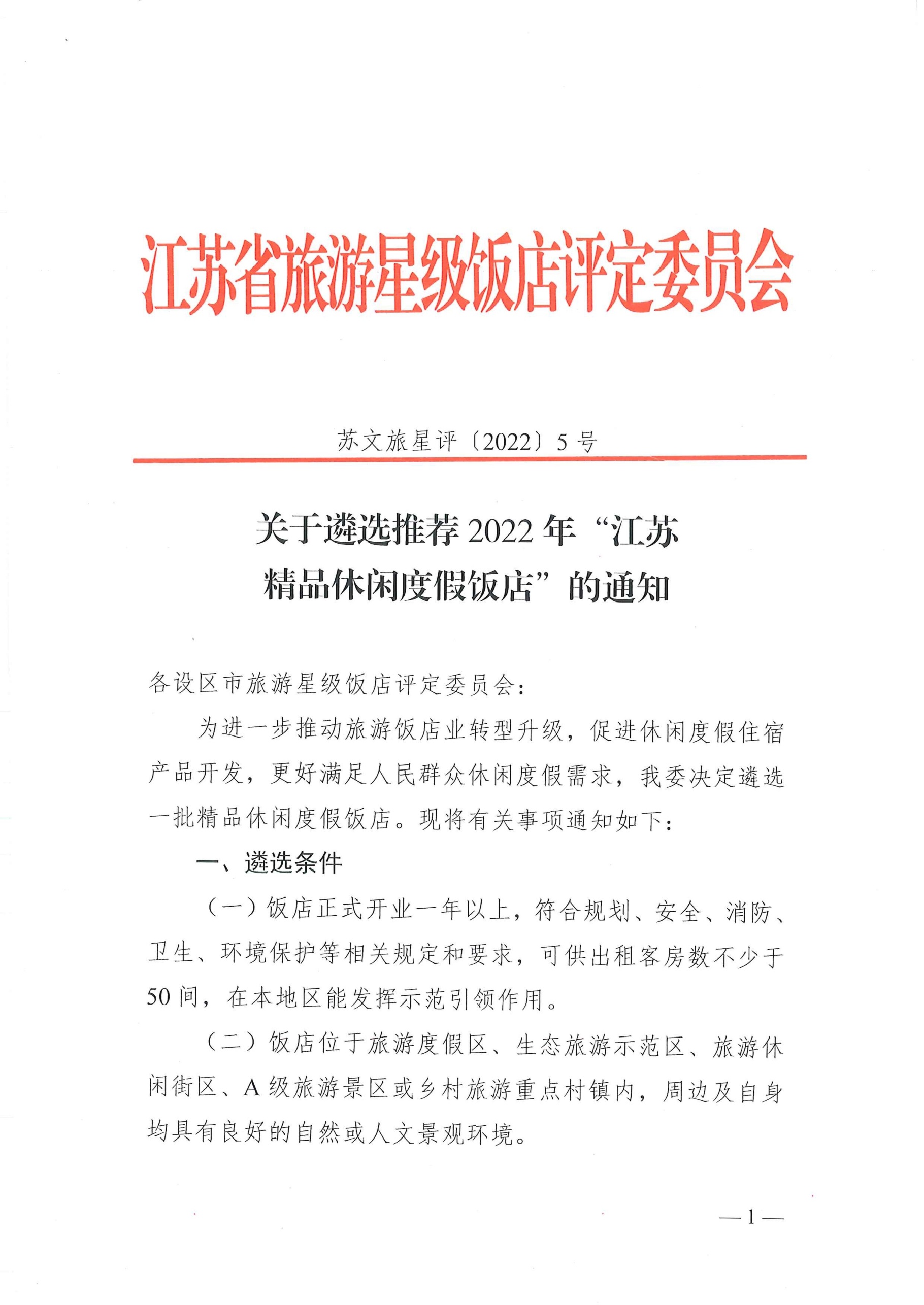 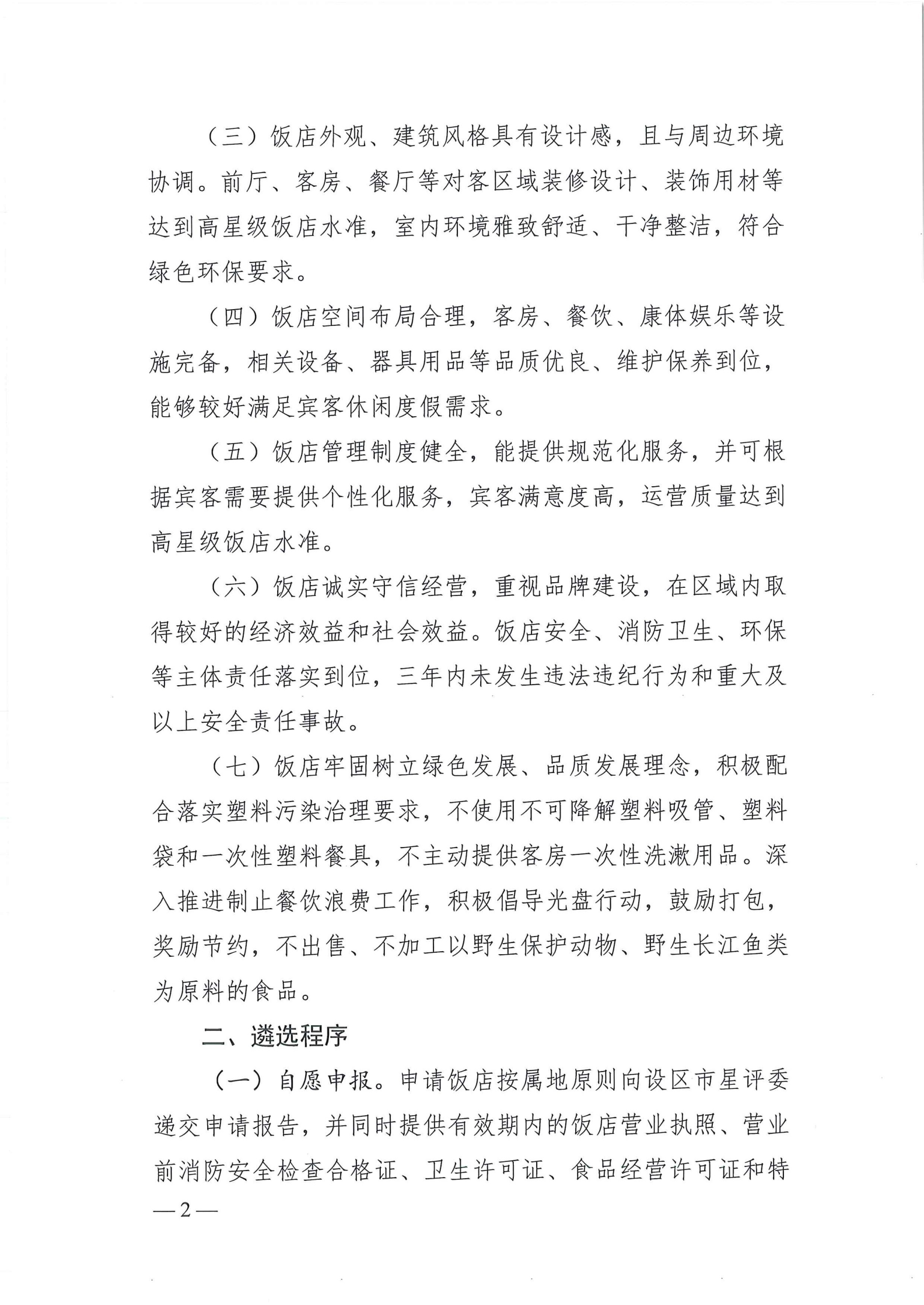 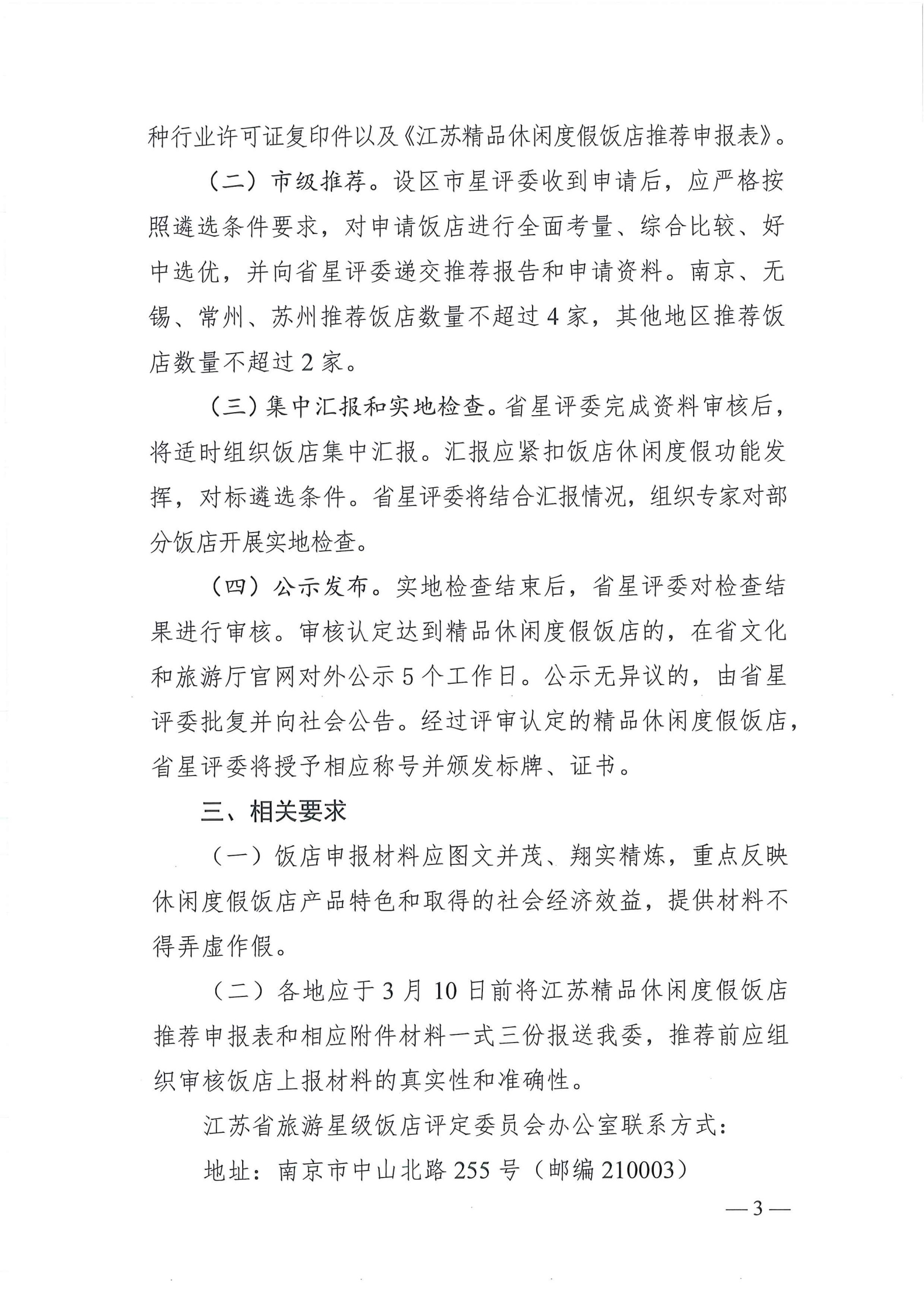 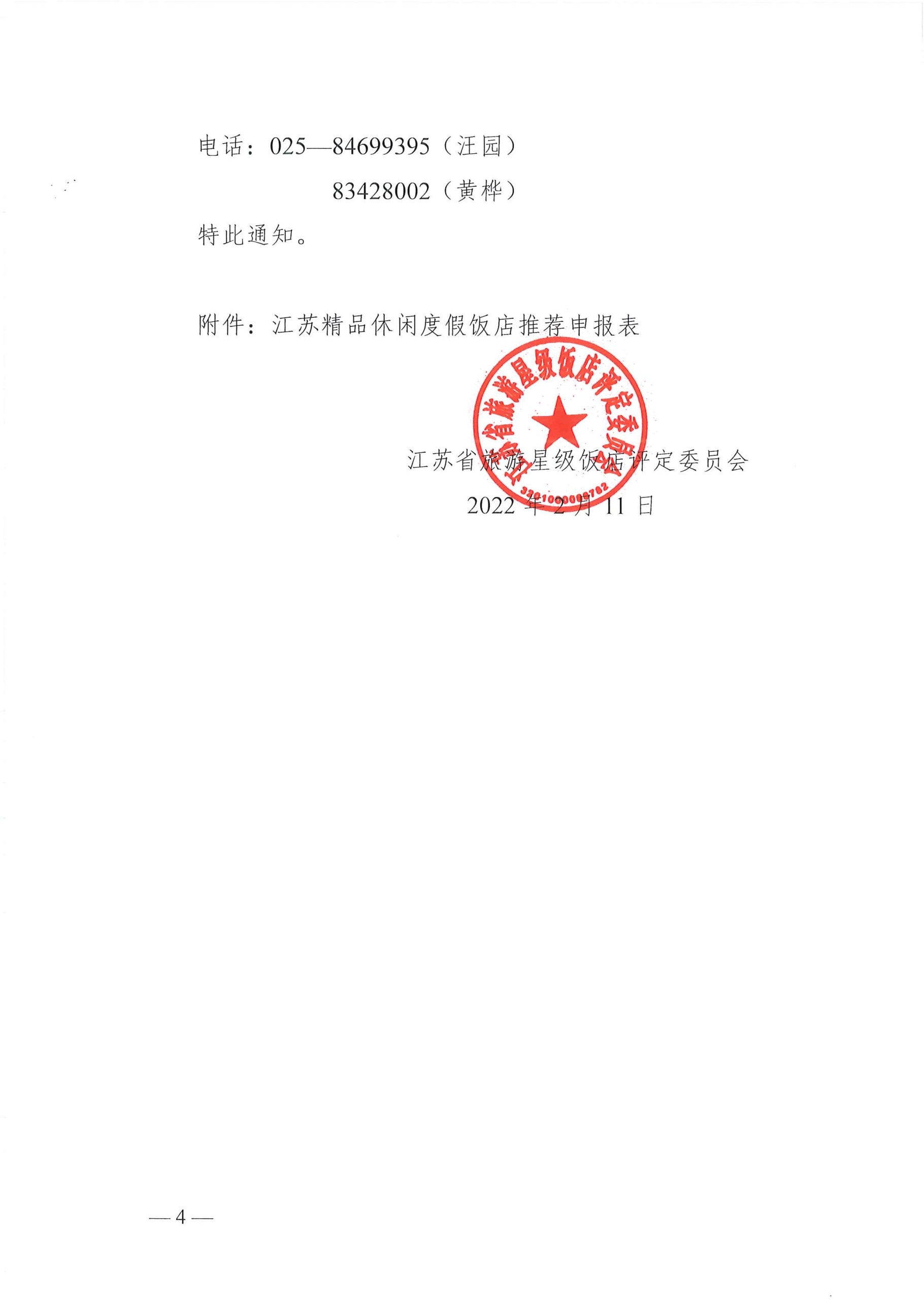 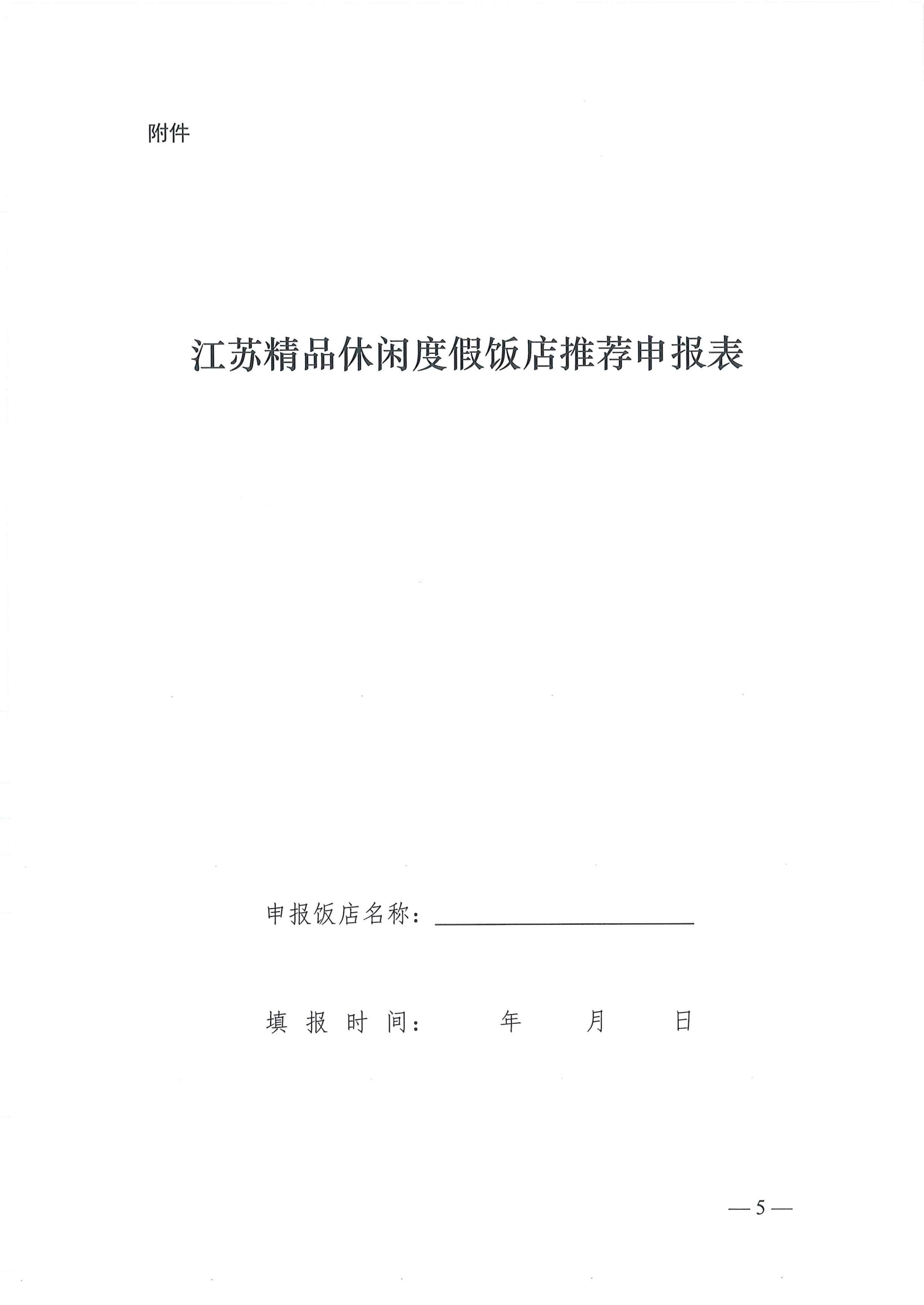 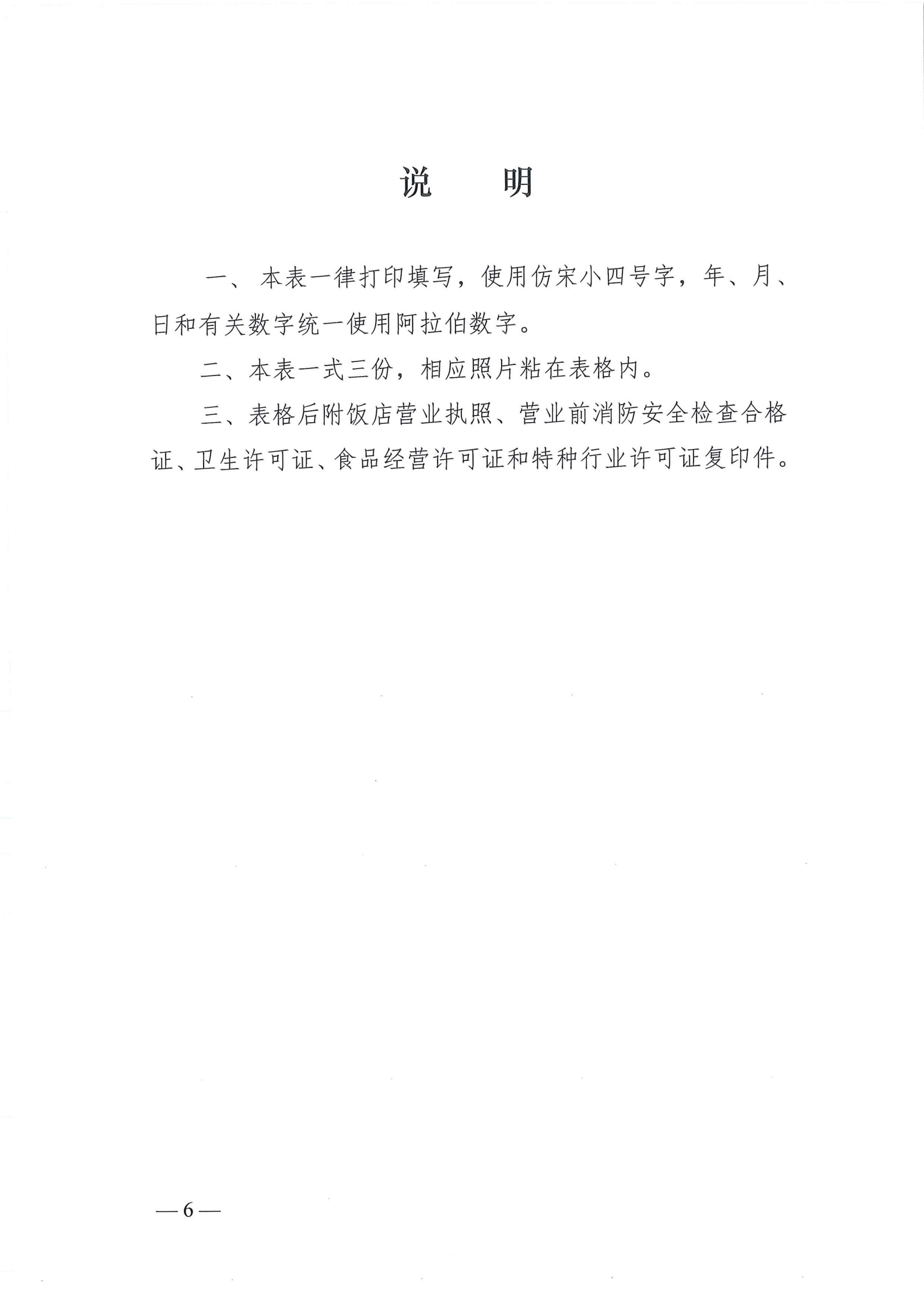 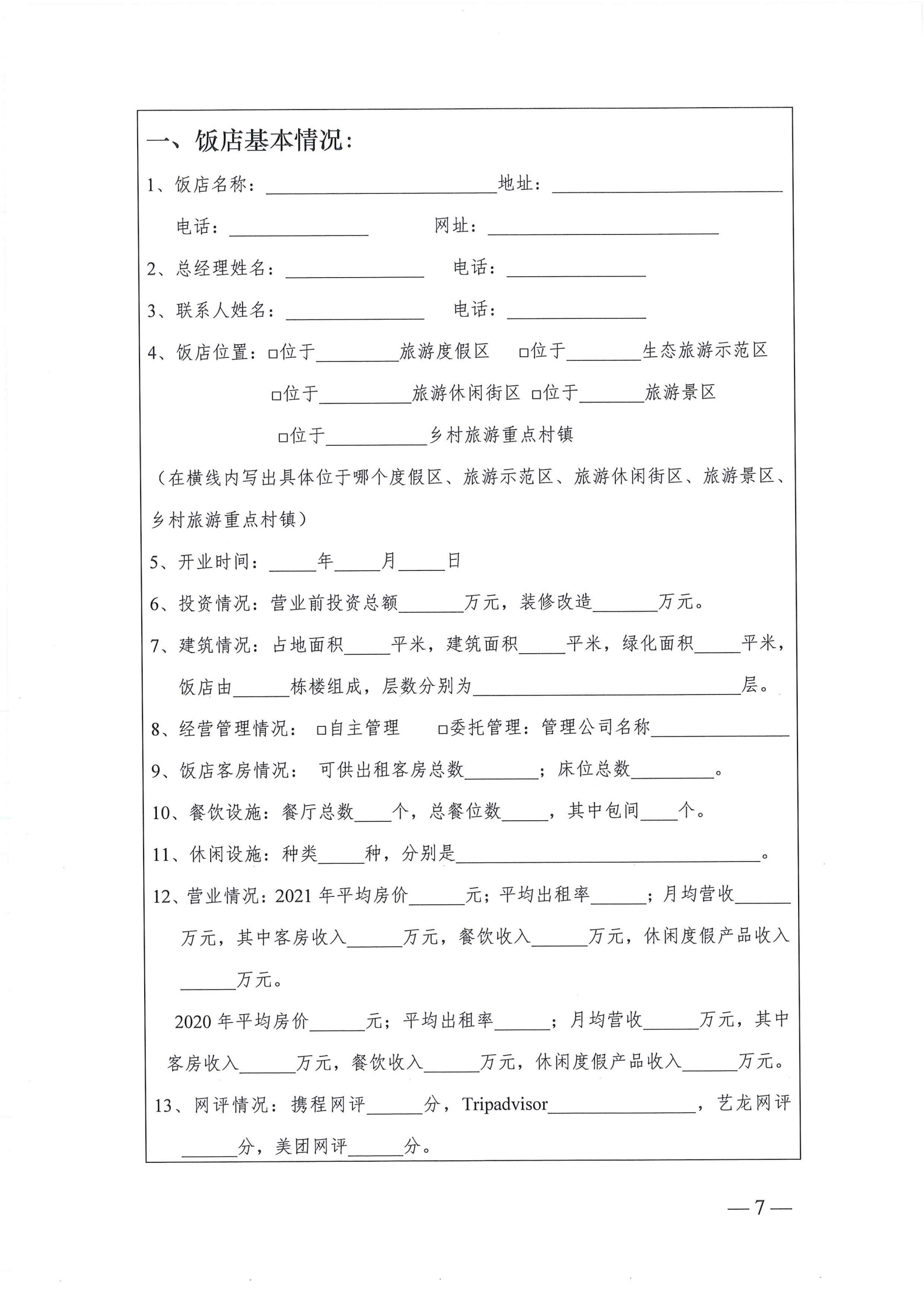 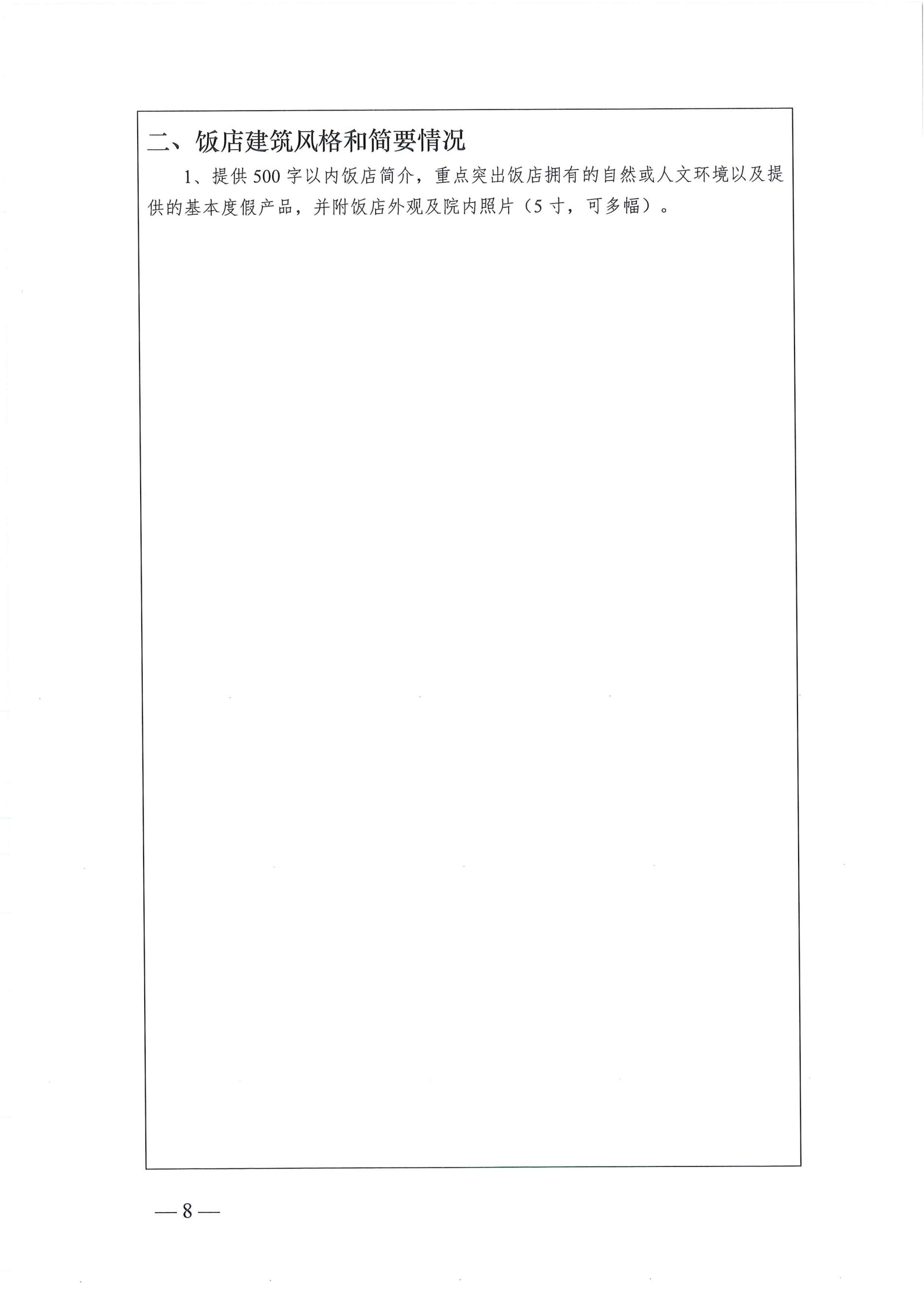 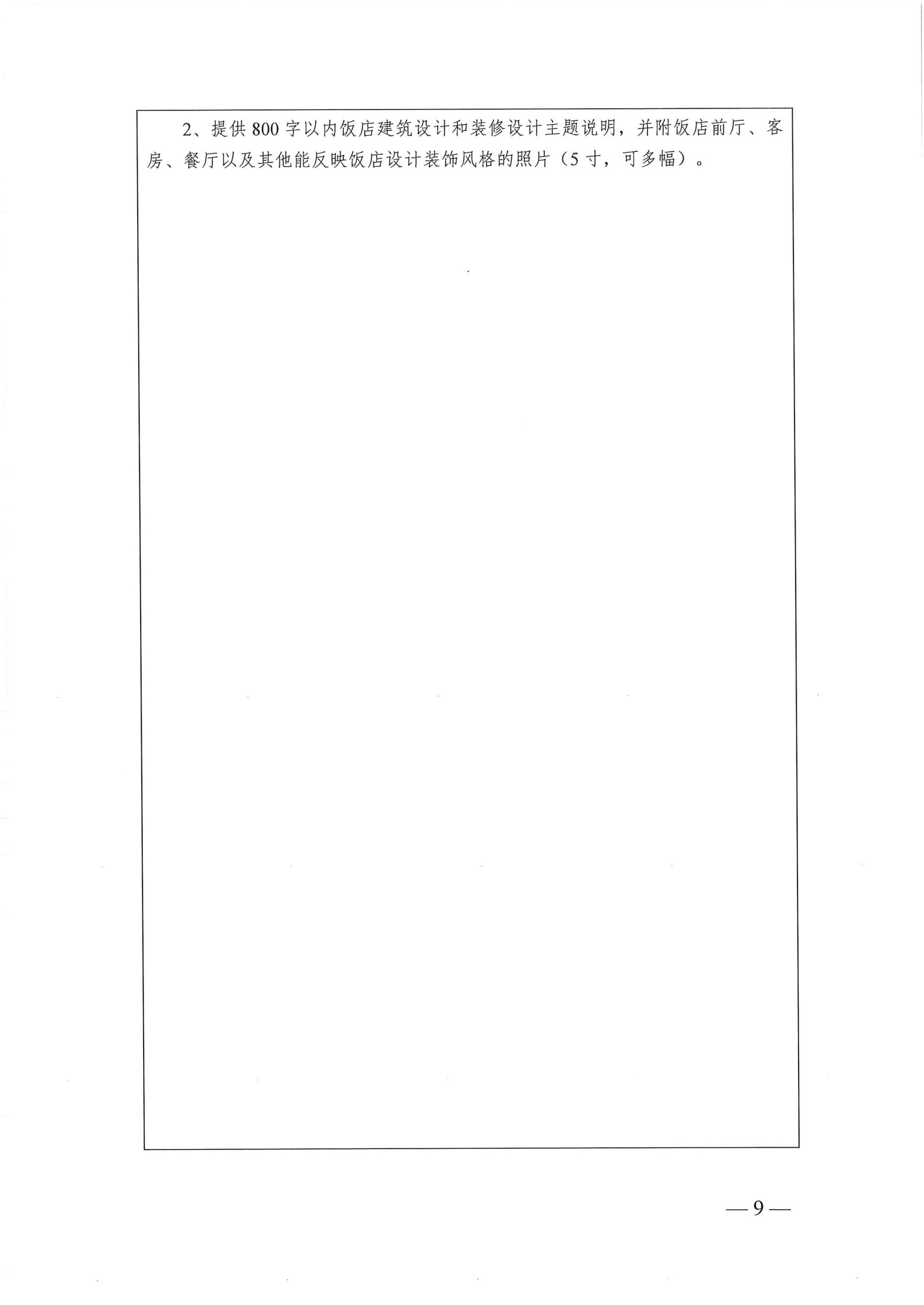 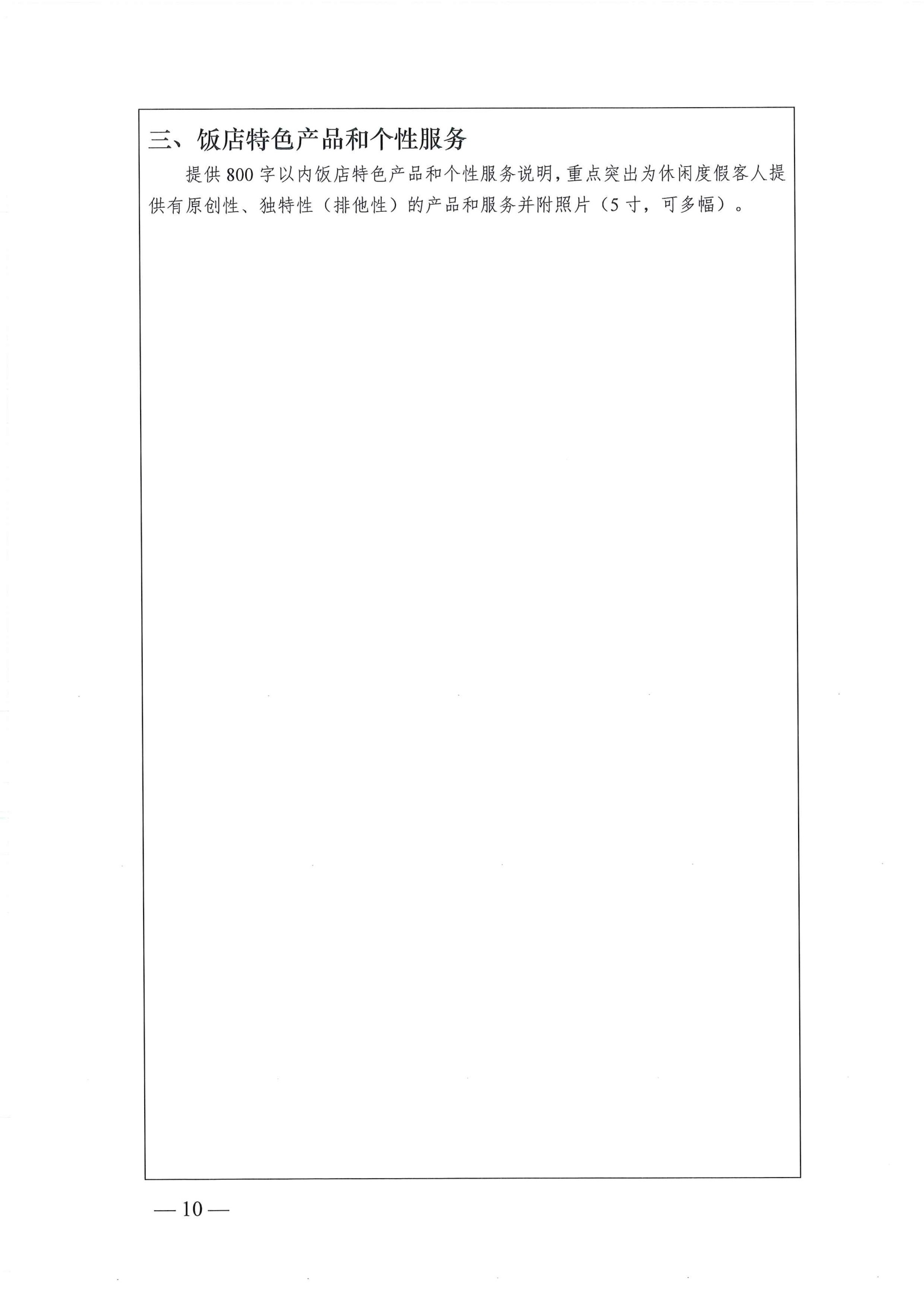 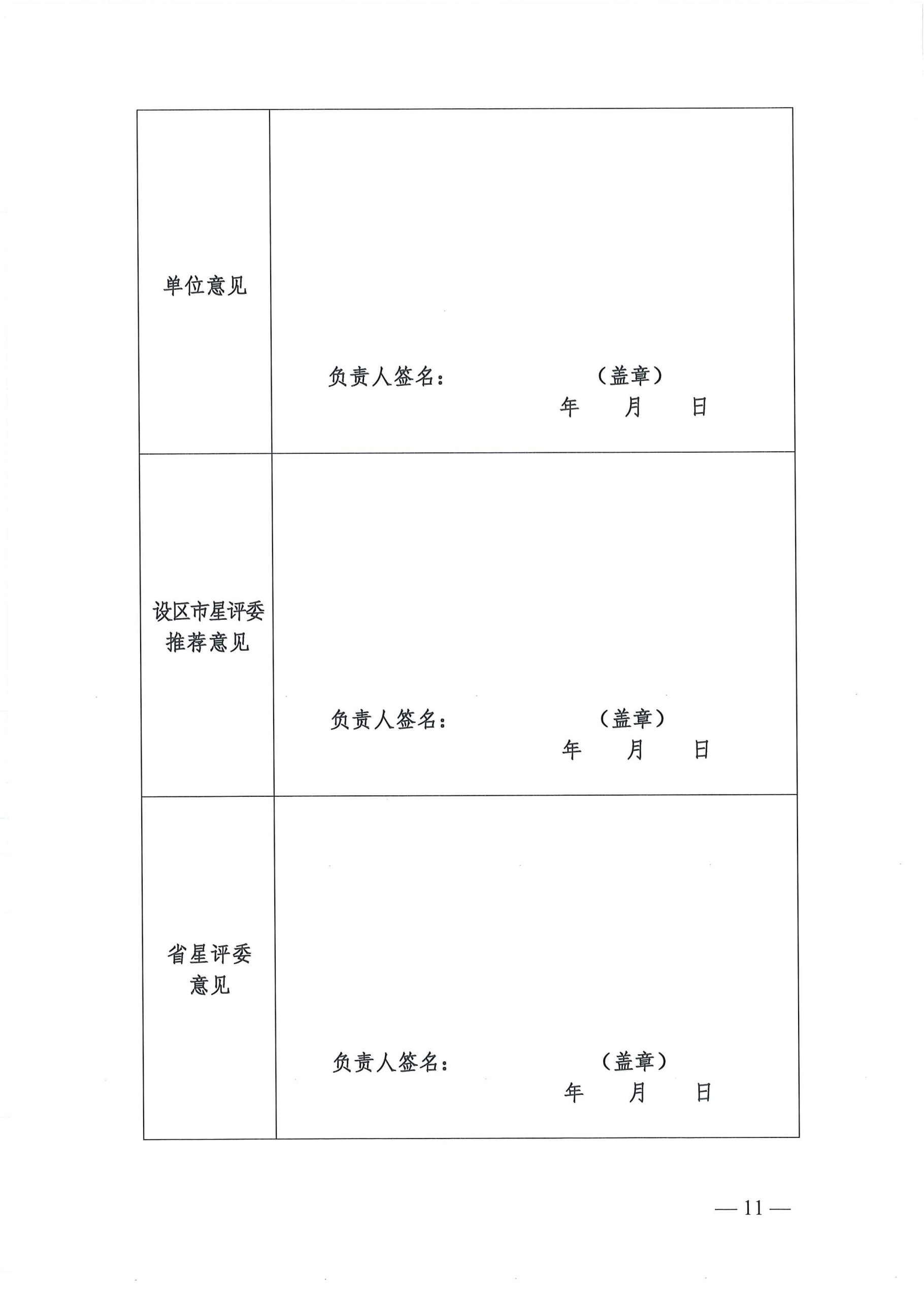 常州市旅游饭店星级评定委员会           2022年2月14日印发